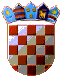         REPUBLIKA HRVATSKABRODSKO POSAVSKA ŽUPANIJA           OPĆINA DRAGALIĆ        OPĆINSKI NAČELNIKDragalić,  Ožujak, 2021.OBRAZLOŽENJE UZ GODIŠNJI IZVJEŠTAJ O IZVRŠENJUPRORAČUNA OPĆINE DRAGALIĆ ZA 2020. GODINUProračun Općine Dragalić za 2020. godinu s projekcijom za 2021. i 2022. godinu, te Odluka o izvršenju proračuna usvojeni su 30. prosinca 2019. godine i objavljeni u „Službenom glasniku Općine Dragalić “ broj 06-2019.Izmjene i dopune Proračuna Općine Dragalić za 2020. godinu usvojene su 28. rujna 2020. i objavljene u „Službenom glasniku Općine Dragalić“ broj 06-2020. Temeljem odredbi Pravilnika o polugodišnjem i godišnjem izvještaju o izvršenju proračuna (“Narodne novine” broj 24/13. i 102/17) Godišnji izvještaj o izvršenju Proračuna Općine Dragalić za 2020. godinu sadrži:1. opći dio proračuna koji čini Račun prihoda i rashoda i Račun financiranja 2. posebni dio proračuna po organizacijskoj, ekonomskoj i programskoj klasifikaciji 3. izvještaj o zaduživanju na domaćem i stranom tržištu novca i kapitala4. izvještaj o korištenju proračunske zalihe5. izvještaj o danim jamstvima i izdacima po danim jamstvima6. obrazloženje ostvarenja prihoda i primitaka, te rashoda i izdataka7. obveze i potraživanja 1. OPĆI DIO PRORAČUNAOpći dio Godišnjeg izvještaja sastoji se od: A. Računa prihoda i rashoda B. Računa financiranja. Sažetak A. Računa prihoda i rashoda i B. računa financiranja sadrži prikaz ukupnih prihoda i primitaka te rashoda i izdataka na razini ekonomske klasifikacije sa podatkom o raspoloživim sredstvima iz prethodnih godina. U Računu prihoda i rashoda i računu financiranja planirani prihodi i primici iskazani su na razini razreda, skupine, podskupine i odjeljka ekonomske klasifikacije po prirodnim vrstama i izvorima financiranja, a rashodi i izdaci po ekonomskoj namjeni za koju služe u skladu s Računskim planom proračuna iz Pravilnika o proračunskom računovodstvu i računskom planu. U Računu financiranja iskazani su primici od financijske imovine i zaduživanja te izdaci za financijsku imovinu.2. POSEBNI DIO PRORAČUNAPosebni dio Proračuna sadrži :- izvršenje po organizacijskoj klasifikaciji,- izvršenje po ekonomskoj klasifikaciji,- izvršenje po programskoj klasifikaciji.U Posebnom dijelu proračuna, rashodi i izdaci raspoređeni su po programima odnosno njihovim sastavnim dijelovima (aktivnostima, tekućim i kapitalnim projektima). U okviru programa, projekata i aktivnosti, rashodi i izdaci su iskazani prema organizacijskoj, programskoj, ekonomskoj, funkcijskoj klasifikaciji i izvorima financiranja sukladno Pravilniku o proračunskim klasifikacijama (“Narodne novine” broj 26/10. i 120/13).3. IZVJEŠTAJ O ZADUŽIVANJU NA DOMAĆEM I STRANOM TRŽIŠTU NOVCA I KAPITALASukladno Pravilniku o polugodišnjem i godišnjem izvještaju o izvršenju proračuna izvještaj o zaduživanju na domaćem i stranom tržištu novca i kapitala daje pregled zaduživanja u izvještajnom razdoblju po vrsti instrumenata, valutnoj, kamatnoj i ročnoj strukturi.Izvještaj sadrži i stanje obveza za vrijednosne papire, kredite i zajmove na početku i na kraju proračunske godine. Nema obveza za vrijednosne papire i zajmove.4. IZVJEŠTAJ O KORIŠTENJU PRORAČUNSKE ZALIHENisu se koristila sredstva proračunske zalihe.5. IZVJEŠTAJ O DANIM JAMSTVIMA I IZDACIMA PO DANIM JAMSTVIMATijekom 2020. godine Općina Dragalić nije davala jamstva i nema izdataka po jamstvima.6. IZVJEŠTAJ O STANJU POTENCIJALNIH OBVEZA PO OSNOVI SUDSKIH POSTUPAKAOpćina Dragalić nema sudskih postupaka koji su u tijeku.7. OBRAZLOŽENJE OSTVARENJA PRIHODA I PRIMITAKA, RASHODA I IZDATAKAI. OPĆI DIO PRORAČUNAPregled sažetka A. Računa prihoda i rashoda i B. računa financiranja:Ukupno ostvareni prihodi i primici u 2020. iznose 6.933.050,39 dok rashodi i izdaci iznose 8.155.478,84 ostvaren je manjak prihoda u iznosu 1.222.428,45 što sa prenesenim viškom iz prethodne godine u iznosu 2.608.882,85 čini višak prihoda u iznosu 1.386.454,40.PRIHODI Prihodi i primici za 2020. godinu planirani su u iznosu 11.326.950,00 a ostvareni su u iznosu 6.933.050,39 što iznosi 61,19 % plana. Od ukupnih prihoda i primitaka prihodi poslovanja (razred 6) od planiranog godišnjeg iznosa 11.281.950,00 ostvareni su sa 6.933.050,39 što je 61,45 % plana, a primici od financijske imovine i zaduživanja (razred 8) planirani su u iznosu 45.000,00 kuna, nisu ostvareni.Prihodi se sastoje od slijedećih prihoda:Prihodi od porezaPomoćiPrihodi od imovinePrihodi od administrativnih pristojbiU slijedećoj tablici su prikazani prihodi po vrstama:Ukupna potraživanja na dan 31.12.2020. g. iznosila su 576.385,00 od čega je dospjelo 225.652,00 knRASHODI Ukupni rashodi i izdaci proračuna planirani su u iznosu 13.935.832,85 a izvršeni u iznosu 8.155.478,84 što iznosi 58,52 % plana.Rashodi se sastoje od slijedećih rashoda:rashoda poslovanja rashoda za nabavu nefinancijske imovine.RASHODI POSLOVANJARashodi poslovanja planirani su u godišnjem iznosu 4.155.225,24,00, a izvršeni u iznosu 3.129.715,30  ili  75,32 %. Sadrže rashode za:zaposlenematerijalne rashodefinancijske rashodesubvencijepomoćinaknade građanima i kućanstvima ostale rashodeU slijedećoj tablici su prikazani prihodi po vrstama:Stanje nepodmirenih obveza na dan 31.12.2020. g. iznosilo je 112.982,00  od čega je dospjelo 0,00 knII. POSEBNI DIO PRORAČUNAOBRAZLOŽENJE IZVRŠENJA POSEBNOG DIJELA PRORAČUNA OPĆINE DRAGALIĆ ZA RAZDOBLJE OD 01.01.2020. DO 31.12.2020. GODINEPravilnikom o izmjenama i dopunama Pravilnika o polugodišnjem i godišnjem izvještavanju o izvršenju proračuna (NN, br. 1/20) propisano je kako se u posebnom dijelu proračuna izvori financiranja iskazuju u okviru svake aktivnosti i projekta i zbrojno na razini glave organizacijske klasifikacije. Izvještaj o izvršenju potrebno je izraditi sukladno usvojenom planu proračuna jedinice za 2020.Pravilnikom o izmjenama i dopunama Pravilnika o polugodišnjem i godišnjem izvještavanju o izvršenju proračuna (Klasa: 400-02/19-01/76, Urbroj: 513-05-02-19-1) od 30.prosinca 2019. godine donosi izmjene i to članka 1.-3. koji se mijenjaju i glase:Članak 1. – U Pravilniku o polugodišnjem i godišnjem izvještavanju o izvršenju proračuna („Narodne novine“, br.24/13 i 102/17) u članku 6. stavku 4. riječ „isključivo“ zamjenjuje se riječima: „u okviru svake aktivnosti i projekta i zbrojno“Članak 3. – U članku 12. u stavku 2. podstavku 3. briše se točka i dodaje se veznik: „te“, a iza podstavka 3. dodaje se podstavak 4. koji glasi „- obrazloženje izvršenja programa iz posebnog dijela proračuna s ciljevima koji su ostvareni provedbom programa i pokazateljima uspješnosti realizacije tih ciljeva“Iza stavka 2. dodaje se stavak 3. koji glasi: „(3) Uz sadržaj iz stavka 2. ovog članka, obrazloženje prihoda i primitaka, rashoda i izdataka godišnjeg izvještaja o izvršenju državnog proračuna sadrži i informacije o propisanom načinu iskazivanja prihoda i rashoda u vezi s pomoćima EU, podatke o potraživanjima iz fondova EU za isplaćena sredstva korisnicima te o obvezama za primljene predujmove iz fondova EU kojima decentralizirano upravljaju institucije Republike Hrvatske.“	PROGRAM – P1001 DONOŠENJE AKATA I MJERA IZ DJELOKRUGA PREDSTAVNIČKOG TIJELA	PROGRAM – P1002 PROGRAM POLITIČKIH STRANAKAProgrami obuhvaćaju aktivnosti koje omogućuju obavljanje poslova Općinskog vijeća, i rada političkih stranaka koje participiraju u sastavu Općinskog Vijeća.Cilj programa je osiguranje organizacijskih, tehničkih i drugih uvjeta za održavanje redovnih sjednica Općinskog vijeća, proslavu Dana općine, za rad udruga i grupa, provedbu izbora za predstavnička tijela i načelnika te izradu programa razvoja općine za naredno razdoblje.Članovima Općinskog vijeća isplaćuje se naknada za rad sukladno Odluci o visini naknade.Sredstva za financiranje političkih stranaka zastupljenih u Općinskom vijeću osiguravaju se u Proračunu sukladno Zakonu o financiranju političkih aktivnosti i izborne promidžbe i Odluci o raspoređivanju sredstava za rad političkih stranaka u Općinskom vijeću.Aktivnost obilježavanje Dana općine obuhvaća organiziranje svečane sjednice i domjenka u povodu Dana Općine, dodjelu nagrada i priznanja zaslužnim pojedincima i pravnim osobama.Pokazatelji uspješnosti su pravodobnost usklađivanja općih akata sa zakonom, redovno održavanje sjednica Općinskog vijeća, broj održanih radionica o izradi poslovnih planova, uspješno provedeni izbori, te konstantan i uspješan rada Vijeća srpske nacionalne manjine. Vijeće srpske nacionalne manjine obavlja poslove propisane Ustavnim zakonom o pravima nacionalnih manjina („Narodne novine“ br. 155/02, 47/10, 80/10 i 93/11). Ustavni zakonom utvrđena je obveza financiranja rada vijeća nacionalnih manjina od strane jedinica samouprave.Cilj je programa unapređivanje, očuvanje i zaštita položaja nacionalne manjine te ostvarivanje razumijevanja, uvažavanja i tolerancije kao i očuvanje etničke raznolikosti i multikulturalnost kroz djelovanje Vijeća srpske nacionalne manjine.Po ovim Programima tijekom 2021.godine realizirana su sljedeća sredstva:	PROGRAM – P1003 JAVNA UPRAVA I ADMINISTRACIJAOpćinski načelnik zastupa općinu i nositelj je izvršne vlasti odnosno izvršava ili osigurava izvršavanje općih akata Općinskog vijeća, usmjerava djelovanje upravnih tijela Općine u obavljanju poslova iz njihovoga samoupravnog djelokruga, te nadzire njihov rad, upravlja nekretninama i pokretninama u vlasništvu općine kao i njezinim prihodima i rashodima u skladu sa Zakonom i Statutom, odlučuje o stjecanju i otuđivanju nekretnina i pokretnina općine u skladu sa Zakonom i Statutom, te obavlja i druge poslove utvrđene Zakonom i Statutom.Cilj programa je osiguranje uvjeta za redovan rad Jedinstvenog upravnog odjela, te općinskog načelnika i njegovih zamjenika, te budućih namještenika i službenika.AKTIVNOSTI:A100301 Administrativno, tehničko i stručno osobljeA100303 Održavanje zgrade za redovno korištenjeA103305 Lokalna akcijska grupa (LAG),se odnose na osobne dohotke općinskog načelnika, zamjenika, planiranih budućih namještenika i službenika, troškove službenog putovanja, goriva, telefona, promidžbe i proračunske zalihe. Pokazatelji uspješnosti su pravodobna priprema općih akata i provedba odluka Općinskog vijeća. Nadalje na LAG Zapadna Slavonija, čija je Općina Dragalić članica, osnovan je sa zadatkom da izradi lokalnu razvojnu strategiju, usmjerava i prati provedbu iste, informira lokalno stanovništvo o postojećim mogućnostima i prijavama za projekte u skladu s lokalnom strategijom razvoja, dogovora usavršavanje i radionice za lokalno stanovništvo (npr. O pripremi pojedinačnih poslovnih planova, prijedloga projekata, vođenja računovodstva) i provodi natječaje za financiranje projekata.Po ovom Programu tijekom 2020.godine realizirana su sljedeća sredstva:Također unutar Programa P1003, nalaze se jedan tekući i dva kapitalna projekta, i to:TEKUĆI PROJEKT – T100301 Javni radovise odnosi na provođenje „Mjere HZZ-a Javnih radova“ koje provodimo svake godine s ciljem unaprjeđenja kvalitete života na području cijele Općine. Svake godine zapošljavamo određeni broj slabije zapošljivih osoba, koje iz bilo kog razloga teže pronalaze zaposlenje.Sredstva utrošena tijekom 2020.godine za izvršenje navedenog projekta unutar programa su:KAPITALNI PROJEKT – K100301 Uredski namještaj i informatizacija upraveKAPITALNI PROJEKT – K100302 Sanacija ratom razrušenih domovase odnosi na nabavu postrojenja i opreme, odnosno PC, pisača, ekrana , za potrebe instaliranja radnih jedinica za planirane uposlene u JUO Općine, te na nabavu kancelarijskog namještaja za iste, također obzirom na ratno naslijeđe potreba za konstantnim obnavljanjem još uvijek devastiranih društvenih prostora, kao i za održavanjem obnovljenih i novoizgrađenih.Sredstva utrošena tijekom 2020.godine za izvršenje navedenih projekata unutar programa su:PROGRAM – P1004 ODRŽAVANJE KOMUNALNE INFRASTRUKTUREse odnosi na rashode za usluge i rashode za materijal i energiju. Program je podijeljen na četiri aktivnosti i jedan kapitalni projektAKTIVNOST – A100401 Održavanje javnih površinaAKTIVNOST – A100402 Održavanje nerazvrstanih cestaAKTIVNOST – A100403 Održavanje javne rasvjeteAKTIVNOST – A100404 Sufinanciranje komunalnog redarase odnosi na košnju parkova, dječjih igrališta, sportskih prostora i sl., materijal i dijelove za održavanje opreme u parkovima i dječjim igralištima, nabavku sadnica drveća, ukrasnog grmlja i cvijeća, za nasipavanje staza u parkovima i dječjim igralištima, čišćenje snijega s nerazvrstanih cestai pješačkih staza, materijala za hitne popravke udarnih rupa i nasipanje. Održavanje nadstrešnica i javnih zdenaca, zamjena rasvjetnih tijela vanjske javne rasvjete, trošak električne energije za osvjetljavanje javnih površina i prometnica, popravke javne rasvjete, zamjena rasvjetnih tijela javne rasvjete, održavanje klupa na javnim površinama, materijal za održavanje mrtvačnica i ograda na grobljima, troškove odvoza smeća, odvodnje i vode. Održavanje javne odvodnje oborinskih voda. Također temeljem Sporatuma između četiri JLS, organizirana je zajednička služba komunalnog redara s ciljem provođenja Zakona i Odluka predstavničkih tijela u području (ponajprije) komunalnog gospodarstva.Po ovom Programu tijekom 2021.godine realizirana su sljedeća sredstva:KAPITALNI PROJEKT – K100401 Opremanje i usluge komunalnog pogonaSe odnosi na zanavljanje opreme i ugovore o dijelu za radnike u sezoni košenja i održavanja javnih prostora i površinaPROGRAM – P1005 GRAĐENJE OBJEKATA KOMUNALNE INFRASTRUKTUREse odnosi na rashode za građenje objekata, nabavu nematerijalne proizvedene imovine (projekte), nabavku postrojenja i opreme. Program je podijeljen na dva kapitalna projektaKAPITALNI PROJEKT – K100501 Izgradnja cesta i javnih površinaKAPITALNI PROJEKT – K100502 Izgradnja i adaptacija mrtvačnica          Po ovom Programu tijekom 2021.godine realizirana su sljedeća sredstva:PROGRAM – P1006 RAZVOJ SUSTAVA VODOOPSKRBE I ODVODNJEse odnosi na nastavak gradnje vodoopskrbe naselja Donji Bogićevci i Poljane, odnosno dovršetak izgradnje i početak priključaka domaćinstava na javnu vodoopskrbnu mrežu s pitkom vodom. Ovaj program u izvršenju sastoji se od jednog kapitalnog projektaKAPITALNI PROJEKT – K100602 Izgradnja vodovodaPo ovom Programu tijekom 2020.godine realizirana su sljedeća sredstva:PROGRAM – P1008 RAZVOJ GOSPODARSTVAse odnosi na nastavka izgradnje komunalne infrastrukture u Radnoj Zoni Dragalić, sa konačnim ciljem osiguravanje potpuno komunalno opremljene površine od 26 hektara, za koju je izrađen UPU radnog područja, sva projektna dokumentacija za izgradnju komunalne i prometne infrastrukture, instalirana trafostanica snage 1MW, izgrađen sustav vodoopskrbe na cijelom radnom području, izgrađena pristupna cesta i započeta gradnja ceste u samoj Zoni, kao i zatvoreni kanalizacijski sustav sa vlastitim pročistačem. Planirana sredstava u proračunu za 2022.g. trebala bi ovaj veliki projekt približiti konačnom završetku, sa konačnim ciljem investiranja u proizvodne pogone i omogućavanje zapošljavanja, te na taj način zaustavljanje depopulacijskom trenda na ovim prostorima i otvaranjem novih perspektiva. Optimizam budi i uvrštavanje Općine Dragalić u projekt „Slavonija“ Vlade RH, sa tri projekta komunalne, cestovne i energetske infrastrukture u Radnoj Zoni Dragalić, odnosno dovršetak izgradnje kanalizacije, ceste i samostojeće javne rasvjete, kroz jedan kapitalni projekt:KAPITALNI PROJEKT – P100801 Gospodarska Zona DragalićPo ovom Programu tijekom 2020.godine nisu realizirana planirana sredstva:PROGRAM – P1009 RAZVOJ POLJOPRIVREDEse odnosi na radove na sanaciji poljskih putova nasipanjem, uređenjem prijelaza preko kanalske mreže, održavanje kanala uz poljske puteve, odmuljivanje i čišćenje zapuštene i zarasle kanalske mreže i aktivnosti na provođenju Zakona o poljoprivrednom zemljištu, provođenju poticajnih mjera u cilju unaprjeđenja poljoprivrede na području Općine, provođenjem edukacija, osposobljavanja, sufinanciranjem analize poljoprivrednog tla s konačnim ciljem veće proizvodnje i što boljeg i kvalitetnijeg održavanja rudina. Program je planiran kroz četiri aktivnosti,AKTIVNOST – A100901 Održavanje poljskih putovaAKTIVNOST – A100902 Poticajne mjere za unaprjeđenje poljoprivredeAKTIVNOST – A100903 Čišćenje osnovne kanalske mrežeAKTIVNOST – A100905 Naknade štete Po ovom Programu tijekom 2020.godine realizirana su sljedeća sredstva:PROGRAM – P1010 PROGRAM PREDŠKOLSKOG ODGOJAodnosi se na sufinanciranje provođenja programa predškole, na način da općina pokriva dio troškova stručnog osoblja. Ove godine utrošena  su i značajnija sredstva za izgradnju dječjeg vrtića u Dragaliću, odnosno izvođenje građevinskih radova. Vrtić se gradi sredstvima Europskog poljoprivrednog fonda za ruralni razvoj kroz Program ruralnog razvoja RH, a u provedbi APPRR-a, kroz Mjeru 7 "Temeljne usluge i obnova sela u ruralnim područjima" iz Programa ruralnog razvoja Republike Hrvatske za razdoblje 2014. – 2020. Natječajem za provedbu Podmjere 7.4. »Ulaganja u pokretanje, poboljšanje ili proširenje lokalnih temeljnih usluga za ruralno stanovništvo, uključujući slobodno vrijeme i kulturne aktivnosti te povezanu infrastrukturu« – provedba tipa operacije 7.4.1. »Ulaganja u pokretanje, poboljšanje ili proširenje lokalnih temeljnih usluga za ruralno stanovništvo, uključujući slobodno vrijeme i kulturne aktivnosti te povezanu infrastrukturu«, u sektoru dječji vrtići. Ovaj Program planiran je u Proračunu za 2020.god. kroz dvije aktivnosti i jedan kapitalni projekt,AKTIVNOST – A101001 Predškolsko obrazovanja – Mala školaAKTIVNOST – A101002 Boravak djece u vrtićuKAPITALNI PROJEKT – K101001 Izgradnja „Dječjeg vrtića Žabica“ Dragalić Po ovom Programu tijekom 2020.godine realizirana su sljedeća sredstva:PROGRAM – P1011 PROGRAM OSNOVNOŠKOLSKOG I SREDNJOŠKOLSKOG OBRAZOVANJAodnosi se na tri planirane aktivnosti i jedan kapitalni projekt. Pomoć unutar općeg proračuna osnovnoj školi Dragalić za sufinanciranje redovitih aktivnosti, sufinanciranje nabavke knjiga i didaktičkog materijala za učenike osnovne škole, te sufinanciranje prijevoza učenika srednjih škola sukladno Odluci općinskog vijeća. Kapitalni projekt odnosi se na nastavak izgradnje školsko sportske dvorane uz osnovnu školu Dragalić, no ovaj projekt tijekom 2020.g. nije započeo nastavak realizacijeAKTIVNOST – A101101 Obrazovni program osnovnih školaAKTIVNOST – A101102 Sufinanciranje prijevoza učenika srednjih školaAKTIVNOST – A101103 Sufinanciranje nabavke knjiga za učenike OŠ DragalićKAPITALNI PROJEKT – K101101 Izgradnja školsko sportske dvorane uz OŠ DragalićPo ovom Programu tijekom 2020.godine realizirana su sljedeća sredstva:PROGRAM – P1012 PROGRAM VISOKOG OBRAZOVANJAProgram visokog obrazovanja se sastoji od jedne aktivnosti i ona se odnosi na isplatu stipendija redovnim studentima. Stipendije se isplaćuju temeljem Odluke općinskog Vijeća, odnosno provedenog javnog natječaja. Za 2021.g. planirana su sredstva u ukupnom iznosu od 20.000,00 kn, Cilj programa je omogućiti studentima (i roditeljima) lakše financiranje troškova visokog obrazovanja. Posebno smo svjesni činjenice kako je studiranje, financijski promatrano, zahtjevnije obiteljima, odnosno studentima koji u velike gradove, sveučilišne centre, dolaze iz prostora u kojima je visoko obrazovanje nedostupno. Studenti iz naših prostora (ruralnih), odlaze od kuće u (većinom) privatne smještaje, manjim dijelom u studentske domove. Način života, odvojenost, prehrana, sve je kompliciranije nego kada student i njegovi roditelji (obitelj) imaju prebivalište u mjestu pohađanja studija, a samim tim i stresnije, ali i financijski izdašnije. Iz tih razloga ovaj je program jedan od načina kako bi našim studentima i njihovim obiteljima bar malo olakšali cijeli proces.Po ovom Programu tijekom 2020.godine realizirana su sljedeća sredstva:PROGRAM – P1013 PROGRAM RAZVOJA CIVILNOG DRUŠTVAse odnosi na tekuće i kapitalne donacije, a provodi se planirano kroz tri aktivnosti i jedan kapitalni projekt. Program obuhvaća aktivnost kojom se osiguravaju sredstva za financiranje programa i projekata udruga. Jedinstveni upravni je po donošenju Proračuna za 2020. objavio Javni natječaj za financiranje programa i projekata udruga koji se odnose na promicanje vrijednosti Domovinskog rata, obilježavanje obljetnica i datuma iz Domovinskog rata i komemoracijske aktivnosti.Nadalje, cilj programa je i osigurati uvjete za pravodobno izvješćivanje javnosti o aktivnostima općinskih tijela i osiguranje uvjeta za rekreativno bavljenje sportom i kulturnim aktivnostimaPokazatelj uspješnosti je broj objavljenih informacija i opremljeni i uređeni sportski tereni, organizirane kulturne manifestacije. Za realizaciju programa predviđena su sredstva kako slijedi:AKTIVNOST – A101301 Djelatnost udruga u kulturiAKTIVNOST – A101302 Građanske udruge i udruge proizašle iz domovinskog rataAKTIVNOST – A101305 Javno informiranje građanaKAPITALNI PROJEKT – K101302 Adaptacija crkavaPo ovom Programu tijekom 2020.godine realizirana su sljedeća sredstva:PROGRAM – P1014 PROGRAM RAZVOJ SPORTARazvoj sporta popraćen je u Proračunu općine Dragalić sa jednom aktivnosti i jednim kapitalnim projektom. Aktivnost se očituje u planiranim sredstvima tekućih donacija za sport. Sredstva se dodjeljuju temeljem javnog natječaja na koji se kandidiraju udruge koje dostavljaju svoje Programe kojima planski žele opravdati povjerenje članova Povjerenstva za donošenje odluke o dodjeli sredstava. Cilj aktivnosti je omogućiti udrugama da okupe što više mladih, pa i starijih rekreativaca kroz svoje aktivnosti i na taj način doprinesu općem zdravlju populacije i popunjavanju aktivnosti unutar društvenog života zajednice. Kapitalna sredstva planirana su za izgradnju boćališta od jedne natjecateljske staze. Cilj ovog kapitalnog projekta unutar Programa je omogućavanje starijoj populaciji mogućnost bavljenja sportom koji je primjereniji životnoj dobi i sposobnostima, a kao i u prethodnom slučaju u svrhu poboljšanja općeg zdravstvenog stanja stanovništva.AKTIVNOST – A101401 Javne potrebe u sportuKAPITALNI PROJEKT – K101401 Ulaganja u sportske objekte – tijekom 2020.g. projekt nije realiziranPo ovom Programu tijekom 2020.godine realizirana su sljedeća sredstva:PROGRAM – P1015 PROGRAM ORGANIZIRANJA I PROVOĐENJA ZAŠTITE I SPAŠAVANJAProgram obuhvaća aktivnosti u području zaštite od požara i zaštite i spašavanja.Cilj programa je osigurati redovito funkcioniranje i unapređenje sustava zaštite od požara i sustava civilne zaštite. Pokazatelji uspješnosti su broj uspješno izvedenih vježbi i intervencija.Osnovna djelatnost DVD DagalićAktivnost obuhvaća financiranje redovne djelatnosti DVD-a Dragalić i nabavu opreme koja nedostajeRazvoj civilne zaštiteAktivnost obuhvaća sredstva potrebna za opremanje i osposobljavanje pripadnika civilne zaštite civilne zaštite, te za izradu i ažuriranje dokumenata zaštite i spašavanja.Sufinanciranje Hrvatske gorske službe spašavanjaAktivnost podrazumijeva osiguranje sredstava za redovan rad Hrvatske gorske službe spašavanja. Ovaj Program sastoji se od dvije aktivnosti i tri kapitalna projekta i to:AKTIVNOST – A101501 Dobrovoljno vatrogasno društvoAKTIVNOST – A101502 Civilna zaštitaKAPITALNI PROJEKT – K101501 Oprema za DVDKAPITALNI PROJEKT – K101502 Izgradnja vatrogasnog domaKAPITALNI PROJEKT – K101503 Dokumenti civilne zaštitePo ovom Programu tijekom 2020.godine realizirana su sljedeća sredstva:PROGRAM – P1016 PROGRAM SOCIJALNE SKRBI I NOVČANIH POMOĆIProgram podrazumijeva pružanje/osiguranje socijalnih naknada socijalno ugroženim građanima i to: naknade troškova stanovanja, (obveze sukladno Zakonu o socijalnoj skrbi "NN" 157/13, 152/14, 99/15, 52/16, 16/17, 130/17 i 98/19), podmirenje troškova prehrane učenika osnovne škole, novčanu pomoć staračkim kućanstvima, jednokratne potpore, darove za svetog Nikolu i novčani dar za novorođenčad.Cilj programa je smanjenje rizika od siromaštva i socijalne isključenosti kod socijalno najugroženijih kategorija stanovništva i poboljšanje demografske slike. Pokazatelj uspješnosti je broj korisnika naknada.Aktivnost obuhvaća pomoć za podmirenje troškova stanovanja samcima i obiteljima sukladno odredbama Zakona o socijalnoj skrbi i Odluci Općinskog vijeća, troškova ogrjeva i jednokratne pomoći pojedincima i obiteljima u potrebi.Potpore za novorođeno dijeteAktivnost podrazumijeva dodjelu novčanih sredstava obiteljima za svako novorođeno dijete sukladno Odluci o novčanoj pomoći za opremu novorođenog djeteta.Darovi za svetog NikoluAktivnost podrazumijeva nabavu poklon paketića za svetog Nikolu za djecu predškolskog i osnovnoškolskog uzrasta.Humanitarna djelatnost Crvenog križaAktivnost podrazumijeva financiranje rada i djelovanja Crvenog sukladno odredbama Zakona o Hrvatskom crvenom križu Program se sastoji od četiri aktivnosti, i to:AKTIVNOST – A101301 Pomoć obiteljima, kućanstvima i socijalno ugroženim građanimaAKTIVNOST – A101602 Potpore za novorođeno dijeteAKTIVNOST – A101603 Crveni križAKTIVNOST – A101604 Poklon paketići za djecuPo ovom Programu tijekom 2020.godine realizirana su sljedeća sredstva:PROGRAM – P1017 PROGRAM DODATNIH USLUGA U ZDRAVSTVU I PREVENTIVIse odnosi na preventivna djelovanja u području provođenja DDD mjera, te brige oko napuštenih domaćih životinja. Kapitalni rashod za ulaganje u iznalažnje prihvatljivog rješenja primjerenog prostora zgrade općinske ambulante. Potreba za pronalaženjem svrsishodnog rješenja u pravcu mogućnosti kako bi stanovnici naše Općine mogli svoje potrebe za uslugama liječnika obiteljske medicine i stomatologa riješit i što bliže svom mjestu prebivališta, usmjerila je našu pažnju prema pronalaženju načina kako tu uslugu osigurati u centralnom naselju Općine.Ovaj program, koji se sastoji ove godine od dvije aktivnosti i jednog kapitalnog projekta:AKTIVNOST – A101701 Dezinsekcija i deratizacijaAKTIVNOST – A101703 Zrinjavanje pasa lutalicaKAPITALNI PROJEKT – K101701 Izgradnja ambulantePo ovom Programu tijekom 2020.godine realizirana su sljedeća sredstva:PROGRAM – P1018 PROGRAM PROSTORNOG UREĐENJAse odnosi na kapitalni rashod za uslugu usklađenja sa Zakonom PPUO, odnosno temeljnog dokumenta prostornog uređenja Općine.KAPITALNI PROJEKT – K101801 Dokumenti prostornog uređenjaPo ovom Programu tijekom 2020.godine realizirana su sljedeća sredstva:Izvršenje za izvještajno razdoblje 2019. godine Izvorni plan za 2020. godinuIzvršenje za 2020. godinuIndeks izvršenja u odnosu na 2019. godinu 4/2*100Indeks izvršenja u odnosu na 2020. godinu 4/3*100123456A) RAČUN PRIHODA I RASHODAPrihodi poslovanja4.866.559,1711.281.950,006.933.050,39142,4661,45Prihodi od prodaje nefinancijske imovine 0,0045.000,000,000,000,00Rashodi poslovanja2.942.670,944.155.225,243.129.715,30106,3675,32Rashodi za nabavu nefinancijske imovine 2.371.544,979.780.607,615.025.763,54211,9251,38Razlika – višak/manjak-447.656,74-2.608.882,75-1.222.428,45273,0746,87B) RAČUN FINANCIRANJA0,000,000,000,000,00Primici od financijske imovine i zaduživanja0,000,000,000,000,00Izdaci za financijsku imovinu i otplate zajmova0,000,000,000,000,00Neto zaduživanje/financiranje0,000,000,000,000,00Višak/manjak + neto zaduživanja/financiranja0,000,000,000,000,00C) VIŠAK/MANJAK PRIHODA I PRIMITAKA-447.656,74-2.608.882,75-1.222.428,45273,0746,87Preneseni višak/manjak iz prethodne godine3.056.539,492.608.882,752.608.882,75273,0746,87Višak/manjak koji se prenosi u slijedeće razdoblje 2.608.882,750,001.386.454,4053,140,00Broj kontaVrsta prihodaPlan za 2020Izvršenje 2020Indeks 3/26Prihodi poslovanja11.281.950,006.933.050,396161Prihodi od poreza3.102.000,002.837.896,5891611Porez i prirez na dohodak3.000.000,002.723.270,6891613Porez na imovinu90.000,00108.312,31120614Porez na robu i usluge12.000,006.313,595363Pomoći6.920.300,003.030.022,8744633Pomoći iz proračuna6.703.000,002.987.820,3144634Pomoći od ostalih subjekata unutar opće države271.300,0042.206,561964Prihodi od imovine880.500,00750.087,2285641Prihodi od financijske imovine8.000,00362,225642Prihodi od nefinancijske imovine872.500,00749.725,008665Prihodi od administrativnih pristojbi379.150,00315.043,7283651Administrativne (upravene) pristojbe5.150,00268,885652Prihodi po posebnim propisima255.000,00213.164,3284653Komunalni doprinosi i naknade119.000,00101.612,5285PotraživanjeDugujePotraživanja po osnovi poreza na promet nekretnina76.694,19Potraživanja po osnovi poreza na tvrtku3.444,05Potraživanja za najam traktora70.066,52Potraživanja za najam vatrogasnog doma300,00Potraživanja za zakup poljoprivrednog zemljišta320.620,76Potraživanja za naknadu za korištenje nefinancijske imovine3.773,49Potraživanja za naknadu za zadržavanje nezakonito izgrađene građevine1.000,00Ostala potraživanja11.156,55Potraživanja za usluge ukopa 100,00Potraživanja za komunalni doprinos874,83Potraživanja za komunalne naknade88.354,61UKUPNO POTRAŽIVANJE576.385,00Broj kontaVrsta rashodaPlan za 2020Izvršenje 2020Indeks 3/23Rashodi poslovanja4.155.225,243.129.715,307531Rashodi za zaposlene697.822,04562.578,3581311Plaće (bruto)590.937,54480.324,7881312Ostali rashodi za zaposlene6.840,003.000,0044313Doprinosi na plaće100.044,5079.253,577932Materijalni rashodi2.420.688,021.879.665,6978321Pomoći iz proračuna38.000,0018.425,0048322Pomoći od ostalih subjekata unutar opće države242.250,00159.682,7466323Rashodi za usluge1.974.188,021.630.395,0583324Naknade troškova osobama izvan radog odnosa0,000,000329Ostali nespomenuti rashodi poslovanja166.250,0071.162,904334Financijski rashodi7.810,007.809,17100343Ostali financijski rashodi7.810,007.809,1710035Subvencije123.500,0017.490,0014352Subvencije trg.druš., poljop. i obrtnicima izvan javnog sekt 123.500,0017.490,001436Pomoći dane unutar općeg proračuna128.192,43101.993,0180363Pomoći unutar općeg proračuna128.192,43101.993,0180366Pomoći proračunskim korisnicima drugih proračuna0,000,00037Naknade građanima i kućanstvima261.550,00169.818,4465372Ostale naknade građanima i kućanstvima iz proračuna261.550,00169.818,46538Ostali rashodi515.662,75390.360,4476381Tekuće donacije210.080,00131.969,6563382Kapitalne donacije190.250,00153.808,3881383Kazne, penali i naknade šteta23.261,4323.261,43100385Izvanredni rashodi10.750,140,000386Kapitalne pomoći81.321,1881.321,181004Rashodi za nabavu nefinancijske imovine9.780.607,615.025.763,545141Rashodi za nabavu neproizved. dugotrajne imovine355.500,0023.000,007411Materijalna imovina-prirodna bogatstva355.500,0023.000,00742Rashodi za nabavu proizvedene dugotrajne imovine9.211.357,614.929.256,7454421Građevinski objekti8.442.007,614.478.281,7353422Postrojenje i oprema552.600,00429.475,0178426Nematerijalna proizvedena imovina216.750,0021.500,001045Rashodi za dodatna ulaganja na nefinanc. imovini213.750,0073.506,8034451Dodatna ulaganja na građevinskim objektima213.750,0073.506,8034Aktivnost/projektIzvršenje Proračuna za 2020.g.Sjednice Općinskog vijeća41.849,00Financiranje političkih stranaka12.430,00Rad Vijeća nacionalnih manjina2.000,00AktivnostIzvršenjeProračuna za 2020.g.Administrativno, tehničko i stručno osoblje1.099.834,79Održavanje zgrada za redovno korištenje4.742,50Lokalna akcijska grupa (LAG)              20.,000,00Tekući projektIzvršenje Proračna za 2020.g.Javni radovi113.100,50Kapitalni projektIzvršenje Proračuna za 2020.g.Uredski namještaj i informatizacija uprave433,13Sanacija ratom razrušenih domova73.506,80AktivnostiIzvršenje Proračuna za 2020.g..Održavanje javnih površina112.864,44Održavanje nerazvrstanih cesta34.403,80Održavanje javne rasvjete297.770,01Sufinanciranje komunalnog redara34.442,43Kapitalni projektIzvršenje  Proračuna za 2020.g..Opremanje komunalnog pogona49.353,30Kapitalni projektIzvršenje Proračuna za 2020.gIzgradnja cesta i javnih površina172.233,83Izgradnja i adaptacija mrtvačnica335.731,21Kapitalni projektIzvršenje Proračuna za 2020.gIzgradnja vodovoda1.106.197,58Kapitalni projektIzvršenje Proračuna za 2020.gIzgradnja Gospodarske Zone Dragalić0,00AktivnostiIzvršenje Proračuna za 2020.gOdržavanje poljskih putova770.676,45Poticajne mjere za unaprjeđenje poljoprivrede14.990,00Čišćenje osnovne kanalske mreže88.725,00Naknade štete               17.155,43AktivnostiIzvršenje Proračuna za 2020.gPredškolsko obrazovanje – Mala škola22.189,53Boravak djece u vretiću23.661,53Kapitalni projektIzvršenje Proračuna za 2020.gIzgradnja dječjeg vrtića3.390.586,47AktivnostiIzvršenje Proračuna za 2020.gObrazovni program osnovnih škola            21.700,00Sufinanciranje prijevoza učenika srednjih škola            36.880,20Sufinanciranje nabavke knjiga za učenike OŠ Dragalić            38.300,00Kapitalni projektIzvršenje Proračuna za 2020.g.Izgradnja školsko sportske dvorane uz OŠ Dragalić                    0,00AktivnostiIzvršenje Proračuna za 2020.g.Stipendiranje studenata16.500,00AktivnostiIzvršenje Proračuna za 2020.g..Djelatnost udruga u kulturi37.000,00Građanske udruge i udruge proizašle iz domovinskog rata14.399,00Javno informiranje građana2.500,00Kapitalni projektIzvršenje Proračuna za 2020.g.Adaptacija crkava53.808,38AktivnostiIzvršenje Proračuna za 2021.g.Javne potrebe u sportu20.000,00Kapitalni projektIzvršenje Proračuna za 2020.g.Ulaganja u sportske objekte0,00AktivnostiIzvršenje Proračuna za 2020.g.Dobrovoljno vatrogasno društvo20.000,00Civilna zaštita8.208,35Kapitalni projektIzvršenje Proračuna za 2020.g.Oprema za DVD100.000,00Izgradnja vatrogasnog doma27.395,70Dokumenti civilne zaštite1.500,00AktivnostiIzvršenje Proračuna za 2020.g.Pomoć obiteljima, kućanstvima i socijalno ugroženim građanima57.022,84Potpore za novorođeno dijete15.000,00Crveni križ20.146,65Poklon paketići za djecu6.115,40AktivnostiIzvršenje Proračuna za 2020.g.Dezinsekcija i deratizacija7.415,00Zrinjavanje pasa lutalica4.500,00Kapitalni projektIzvršenje Proračuna za 2020.g..Izvršenje Proračuna za 2020.g..Izgradnja ambulante0,000,00Kapitalni projektIzvršenje Proračuna za 2020.g..Dokumenti prostornog uređenja20.000,00